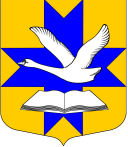 Совет депутатов муниципального образованияБольшеколпанское  сельское   поселениеГатчинского муниципального   районаЛенинградской  областиТРЕТЬЕГО   созываРЕШЕНИЕ"11" февраля 2016  г.							№ 07Рассмотрев протест Гатчинского городского прокурора от 27.01.2016 № 7-82-2016 на решение Совета депутатов Большеколпанского сельского поселения от 06.11.2015 № 40 и в целях приведения в соответствии с действующим законодательском РФ, руководствуясь  Уставом муниципального образования  Большеколпанское сельское поселение Гатчинского  муниципального  района Ленинградской области,Совет депутатов МО Большеколпанское сельское поселениеРЕШИЛ:1. Признать протест Гатчинского городского прокурора обоснованным и  подлежащим удовлетворению.2.  Изложить п.8 решения Совета депутатов муниципального образования Большеколпанское сельское поселение № 40 от 06.11.215 г.  «Об установлении на территории  муниципального образования Большеколпанское сельское поселение Гатчинского муниципального района  Ленинградской области налога на имущество физических лиц» в следующей редакции: «8. Налог подлежит уплате налогоплательщиками в срок не позднее 1 декабря года, следующего за истекшим налоговым периодом.»3. Направить настоящее решение Гатчинскому городскому прокурору. 4. Настоящее решение вступает в силу после официального опубликования, подлежит размещению на сайте администрации и распространяется на правоотношения, возникшие с 01 января 2016 года.Глава МО Большеколпанское сельское поселение  ____________О.В. ЛиманкинО внесении изменений в решение Совета депутатов муниципального образования Большеколпанское сельское поселение 
№ 40 от 06.11.2015 г.  «Об установлении на территории  муниципального образования Большеколпанское сельское поселение Гатчинского муниципального района  Ленинградской области налога на имущество физических лиц»